	Name: _______________________________1. Schreibe ganze Sätze. 2. Streiche das Falsche durch.Die Teile eines Autos heißen:der Reifen, der Motor, der Schuh, der Auspuff, die Tür, das Fenster, der Garten, das Licht, der Stamm, das Lenkrad, das Bett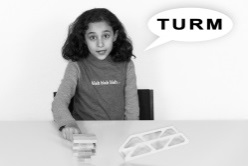 Ich benenne etwas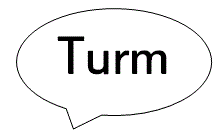 DingFrageAntwort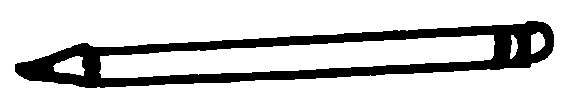 Was ist das?______________________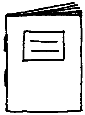 Wie heißt das?______________________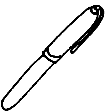 ______________________Das ist ______________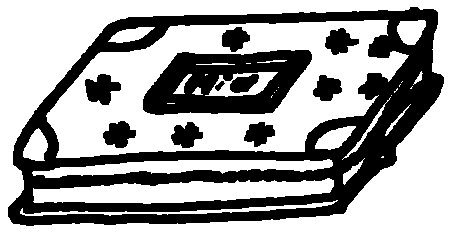 ______________________Das heißt ____________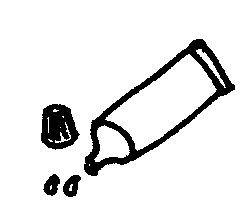 Wie nennt man das?______________________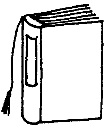 Wie heißt das auf ______________________Das heißt ____________Was ist das?______________________Wie heißt das in deiner Muttersprache?In meiner Muttersprache heißt das _________________Wie nennt man das?______________________